12.07.2022Ул. Мичурина, чистка колодцевУл. Ленина, 62, устранение забоя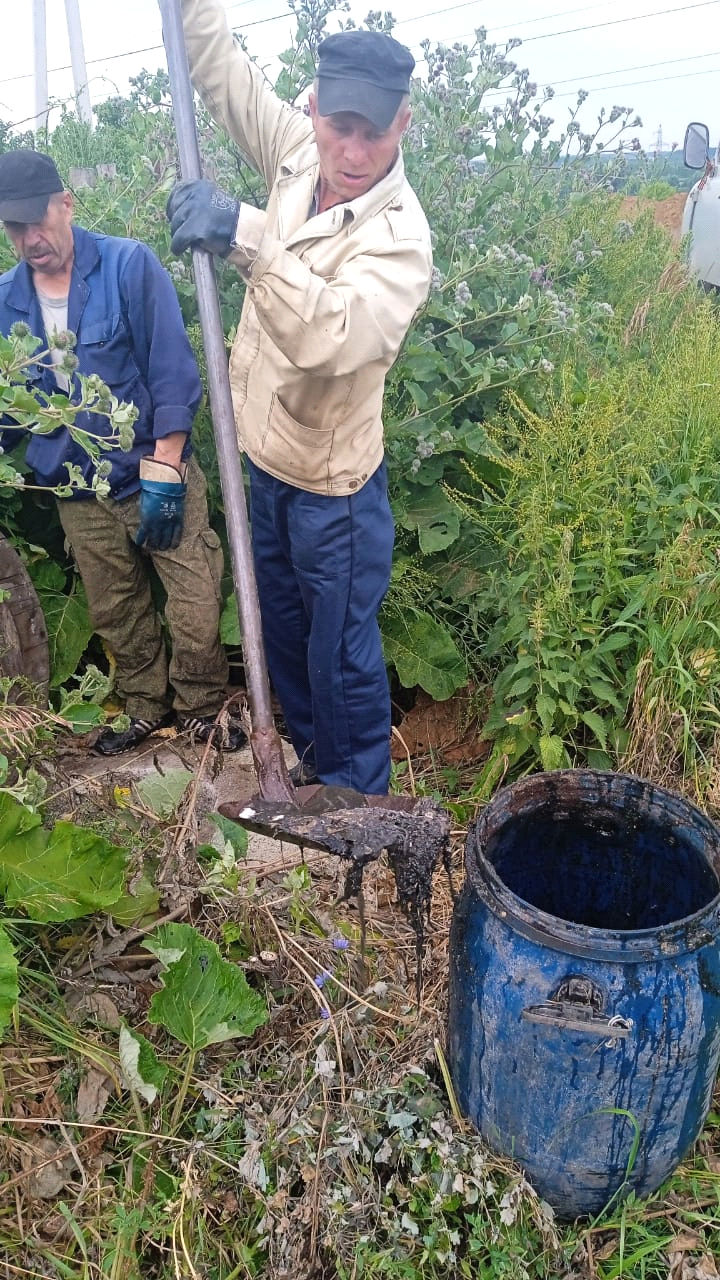 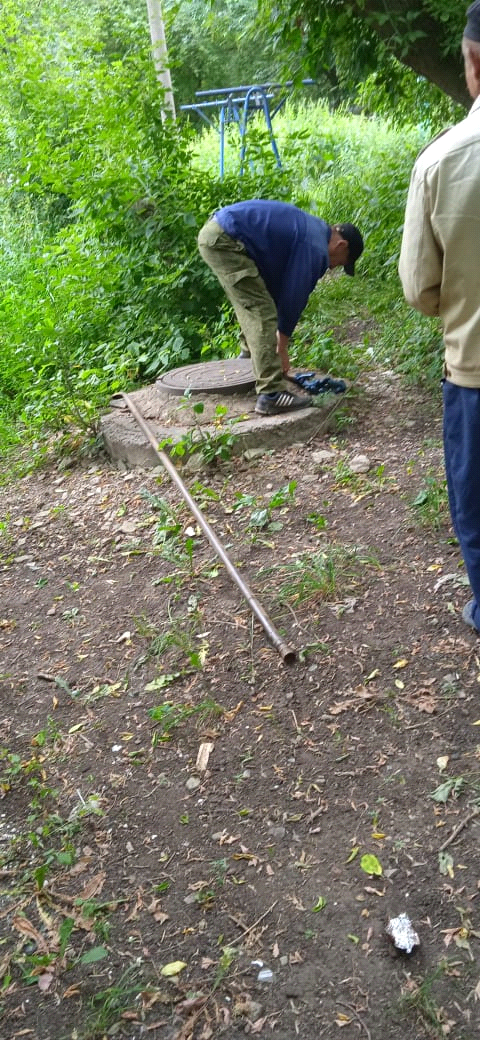 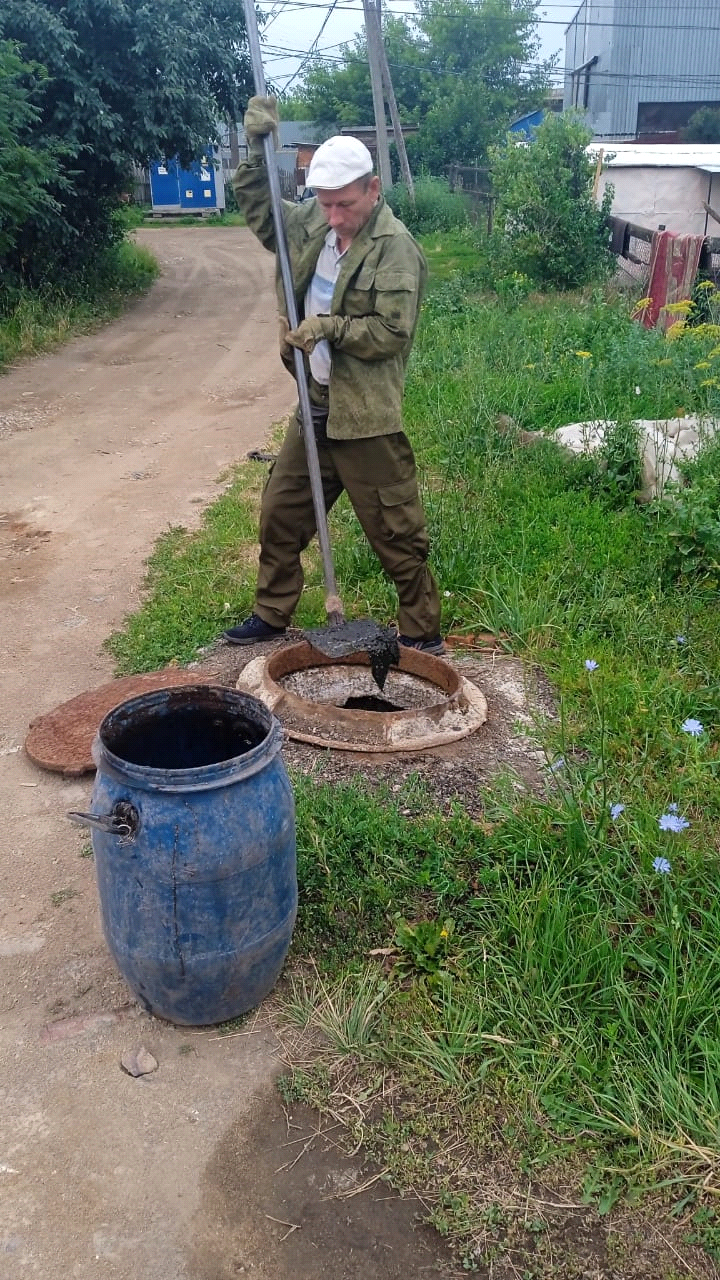 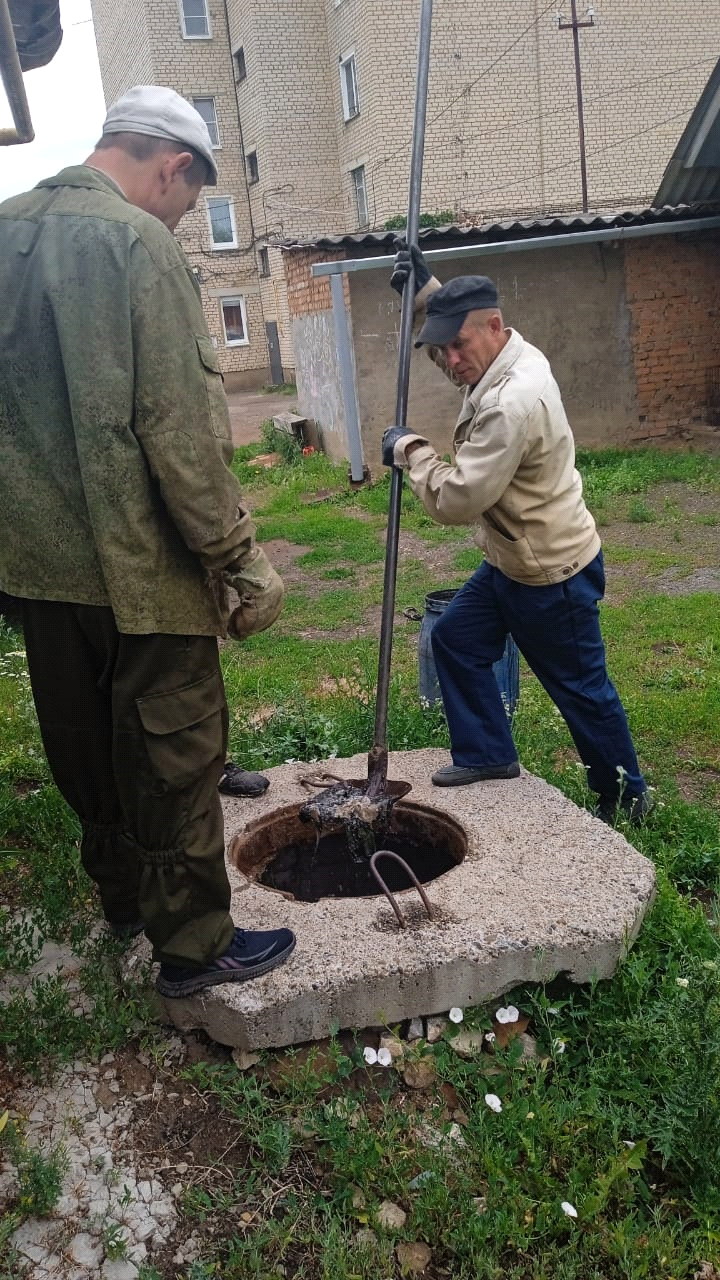 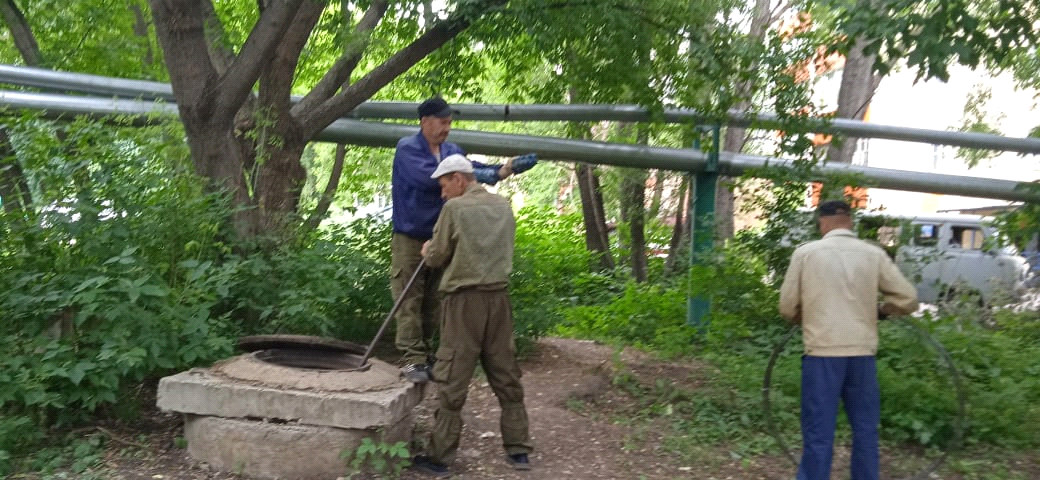 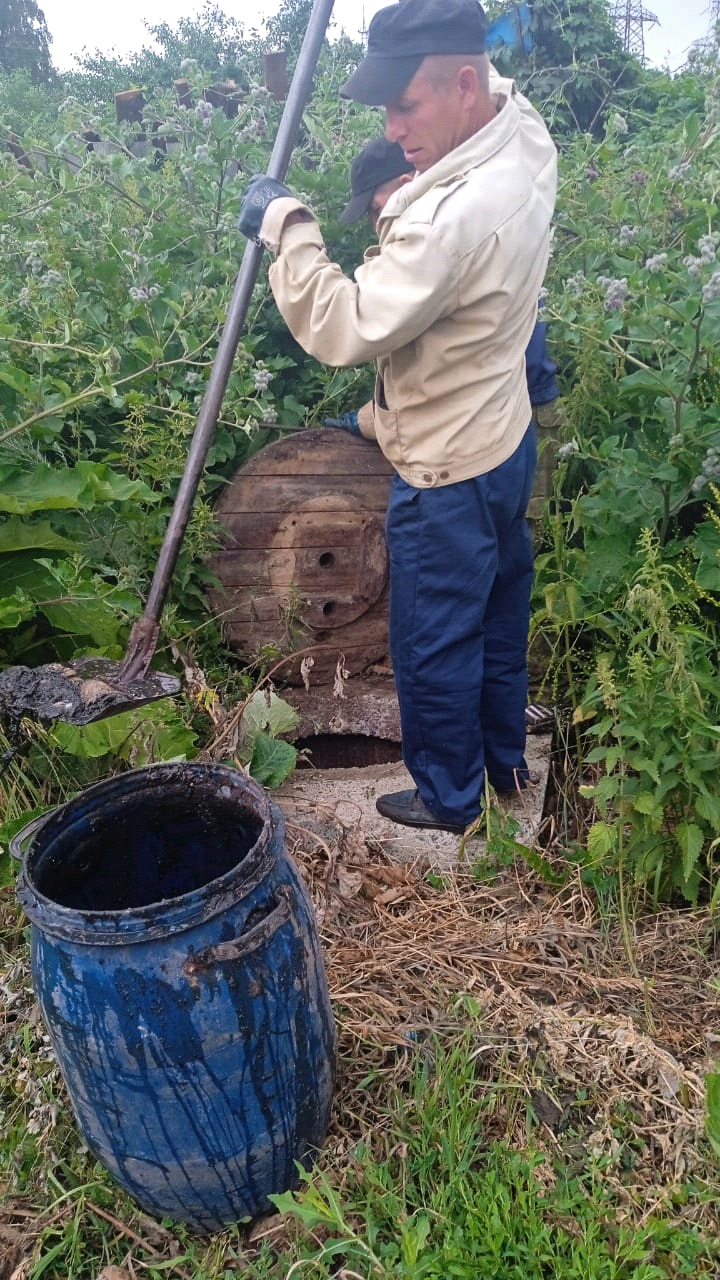 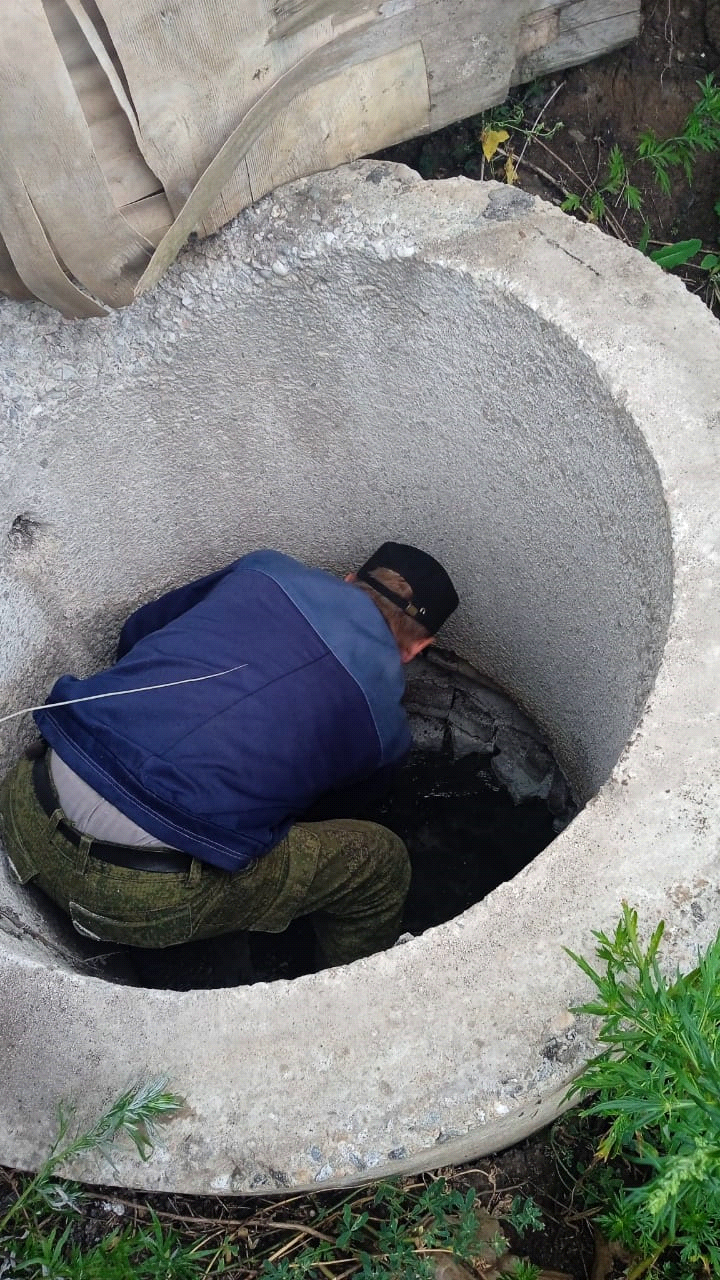 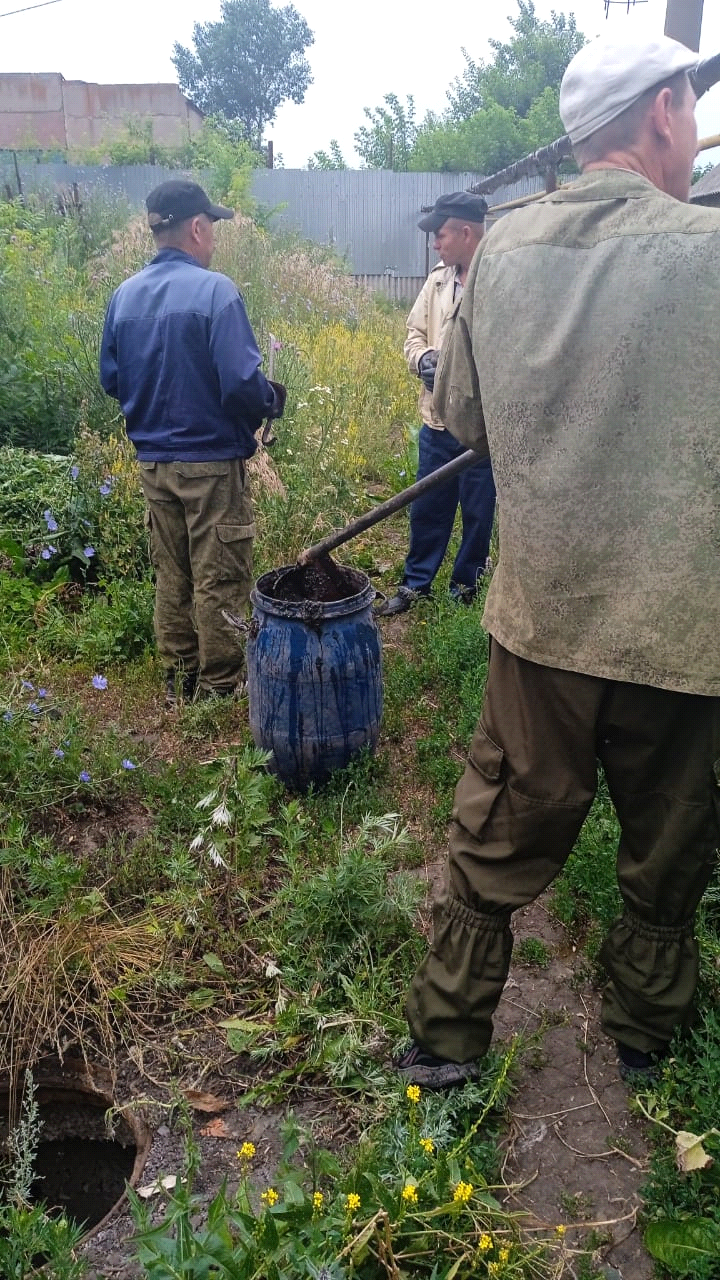 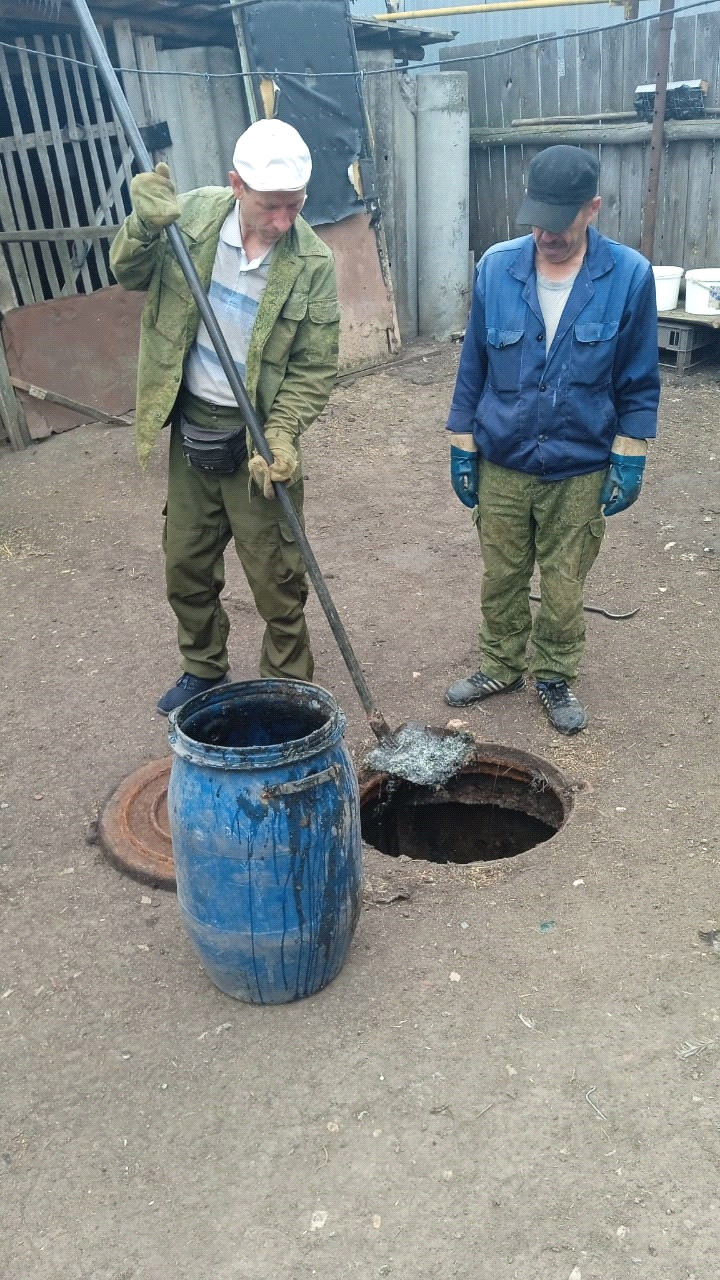 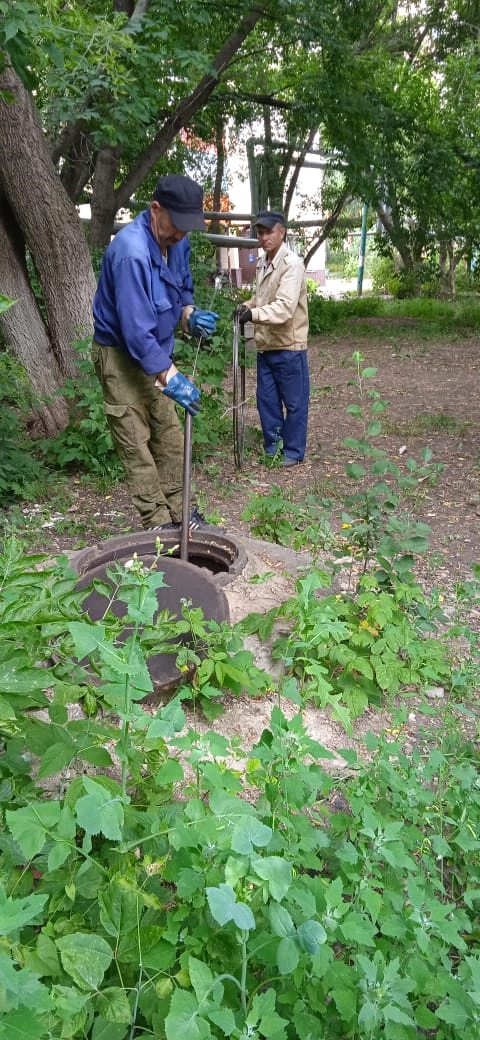 